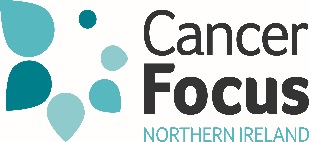 Counsellor (South Eastern Trust)Job DescriptionJob Title:  		Counsellor (South Eastern Trust)Responsible To: 	Therapeutic Services ManagerLocation: 		Lisburn / Cancer Focus Northern Ireland / RemoteHours:  		14 Hours per WeekContract:		Fixed-Term Contract for 2 Years Starting March 2022Salary:  		Salary Band: £29,055 - £33,136 Pro RataOverall Purpose of PostTo provide a professional Counselling Service for any individual whose life has been affected by cancer.Key Responsibilities:To develop and deliver a Counselling Service to Cancer Focus NI’s clients using a blend of face-to-face and remote sessions.To assess the needs of clients and provide appropriate therapeutic interventions to meet these needs, primarily through one-to-one counselling. To plan and implement therapeutic interventions or re-refer to other services as appropriate.To maintain records in accordance with recording procedures.  To submit statistical returns as required in a timely manner.To evaluate the effectiveness of counselling through regular review and audit.To evaluate own work and contribute to the evaluation of the effective delivery of the service. To support collection of case studies to ensure service users’ views help to inform future service provision and influence wider strategic objectives. To adhere to the code of ethics and practice of a professional counselling body such as the BACP Ethical Framework.To attend regular external supervision.To work as an integral part of the multidisciplinary team and liaise with relevant staff as appropriate.To participate in ongoing training and continuous professional development as facilitated by Cancer Focus NI. To participate and contribute to educational programmes for other health professionals as appropriate.To promote existing Cancer Focus NI’s services e.g. Counselling, Family Support, Nurseline, Support Groups and the Bra-Fitting Service as appropriate.To assist in the development of appropriate resources for both patients and health professionals.Counsellor (South Eastern Trust)Person SpecificationThe Person Specification shows essential skills, abilities, knowledge and/or qualifications required to be able to carry out the duties of this post. Therefore, please address in completing the Application Form, each criterion listed in the specification, drawing upon all your experience, whether at work or on a voluntary basis.Applicants will hold a full, current driving licence and have access to the use of a car or some other appropriate form of transport to carry out the duties of the post. This Job Description is not exhaustive. It merely acts as a guide and may be amended to meet the changing requirements of the charity at any time after discussion with the post holder.This post may require some evening work.EssentialDesirableQualificationsProfessional qualification in Counselling or Psychotherapy (minimum Level 4 Advanced Diploma or equivalent) Accreditation with BACP, IACP, UKCP or equivalent, or working towards accreditation with an expectation of having achieved this within 6 months of taking up postHave completed training in remote counselling such as “How to do Counselling Online” by the Open University and BACPHealth Professional qualification Certificate in Online and Telephone CounsellingExperienceMinimum of 2 years’ post-qualification supervised clinical practice accumulating to at least 200 hours post-qualifying supervised practiceExperience in working with statutory and voluntary agenciesExperience of carrying out client assessmentsExperience with administrative systems, Experience as a Counsellor working in a cancer specialist environmentExperience of working with cancer patientsExperience of facilitating groups EssentialDesirableincluding the use of relevant ICT packagesSkillsAbility to maintain strict confidentiality and appropriate boundaries in all matters related to their workAbility to manage and monitor a caseload with competing prioritiesAbility to work with complex needs Ability to ethically work with risk and safeguarding issues Excellent communication skills Ability to build good working relationships with individuals and organisations Personal QualitiesFlexible attitude towards working hours to meet clients’ needs and as demanded by the requirements of the jobAbility to work well within a team Ability to use own initiative Enthusiasm, drive and commitment to continuous improvement 